République Algérienne Démocratique & PopulaireMinistère de l’enseignement supérieur & de la recherche scientifique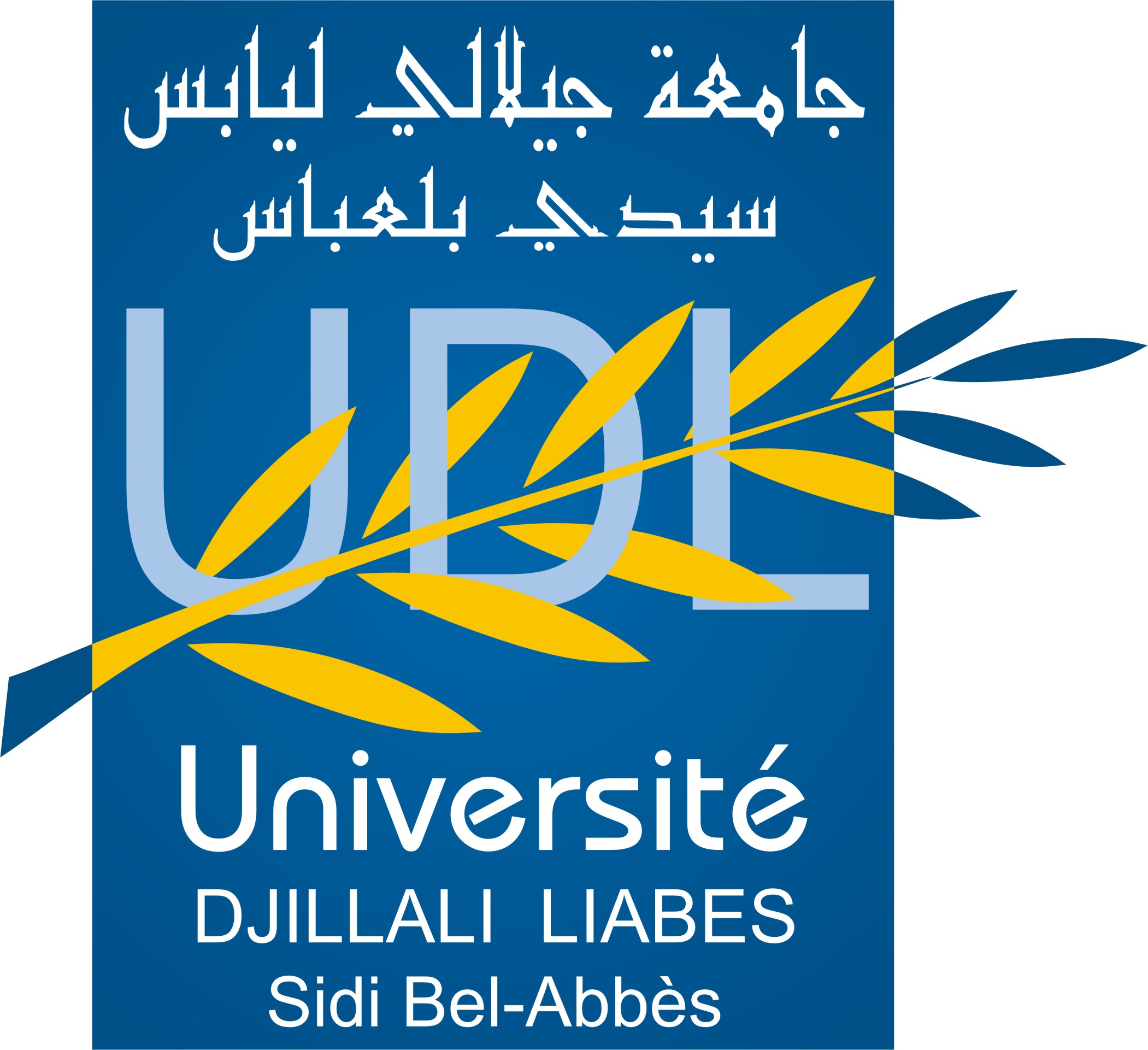 université djillali liabesfaculté des sciences EXACTESsidi Bel AbbèsDépartement de Mathématiquesbp 89      22000  SBA ALGERIE,                             tel/fax  048-77-66-20Planning des examens de 1ère année MINB:- Les examens se dérouleront dans les Amphi : A1, A2, A3, Bounaga, les Salles C10,  C11,  C12,  C13,  C14,  C15 et C16.La durée des examens est d’une heure trente (01h30).   Dimanche16 janvierLundi17 janvierMardi18 janvierMercredi19 janvierJeudi20 janvierDimanche 23  janvierLundi24 Janvier8h30’-10h30’Analyse 1 Algèbre 110h30’-12h30’Anglais 1Structure machine 112h30’-14h30’Algorithmique et structure de données1Terminologie Scientifique14h30’_16h30’Electronique et composants des systèmes